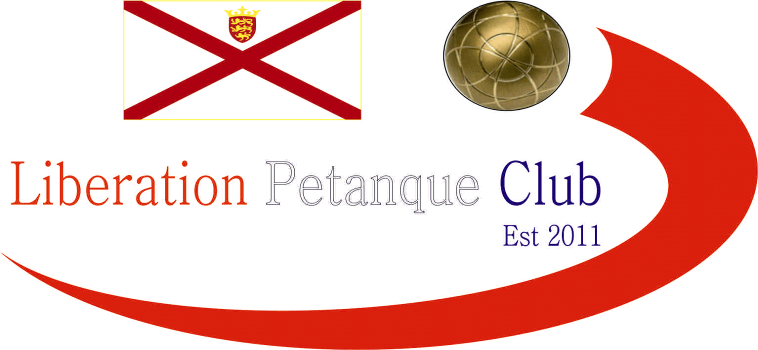 SUMMER 2024 SEASONWEEK   2 – 10th April 2024DOUBLES LEAGUEThe first schedule week of the Doubles League and the start of the defence of their Premier League title for Andrew & Callum.This did start off well as they found themselves 11-1 down in the first game before coming back to 11-10 but Geoffroy & Matt held them off to take the first game.  The second game was the same as Geoffroy & Matt opened a big lead for Andrew & Callum score a five and then a four point end to catch up only for Geoffroy & Matt to take the match and all three points for a great start to the season.Gary & Wendy took all three points with Gary shooting really well, helping them to a good win.Graeme & Keith took on newly promoted Daniel & Toby, in what was a classic match with great play from all four players, but Graeme & Keith managed to hold out taking both games 13 – 11 for a big win.Two new teams in Laurent & Jean and Alex & Brian played each other in a topsy turvy match with Alex & Brian taking the first 13 – 6, only to lose the second 13 – 1, but a good draw for both teams.  Neil & Ross, one of the top teams in the league also drew with Alan & Joey proving how tough the league is again this year.In Division 1, Colin & Steve played out a draw against Daniel & James in the only schedule match to be played.  James & Ross played a match in advance from July against Colin & Jim and took all three points in their quest for a Premier League spot.NEXT WEEK		-	SINGLES LEAGUEClub email address	-	liberationpc@gmail.comClub Website		-	www.liberationpetanque.co.ukKind RegardsToby NorthernChairman, Liberation Petanque Club